SUPPLEMENTARY MATERIAL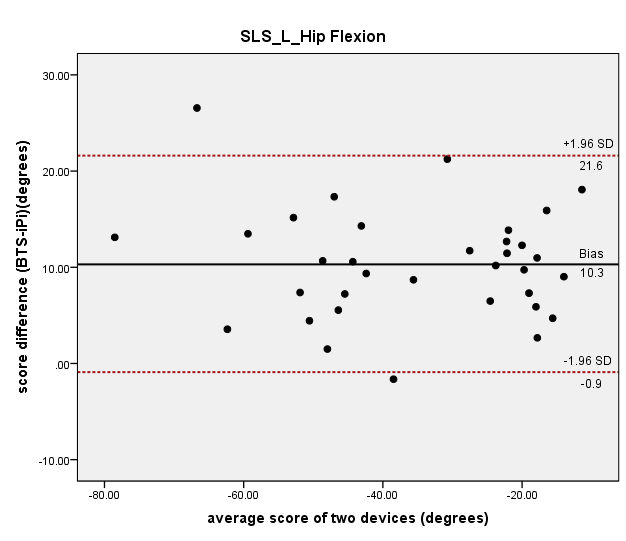 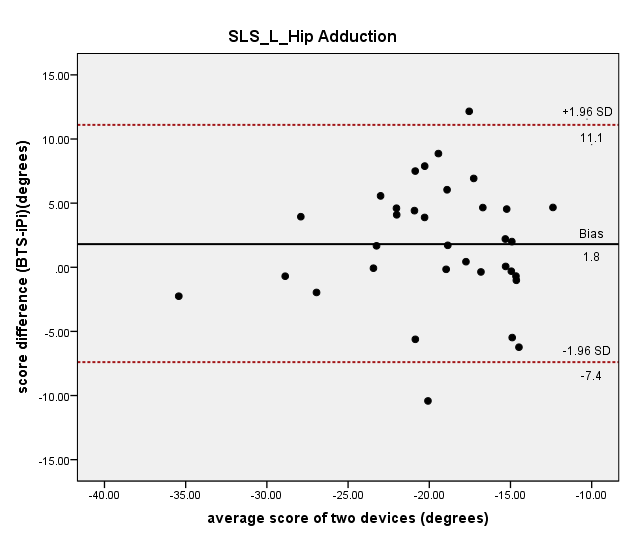 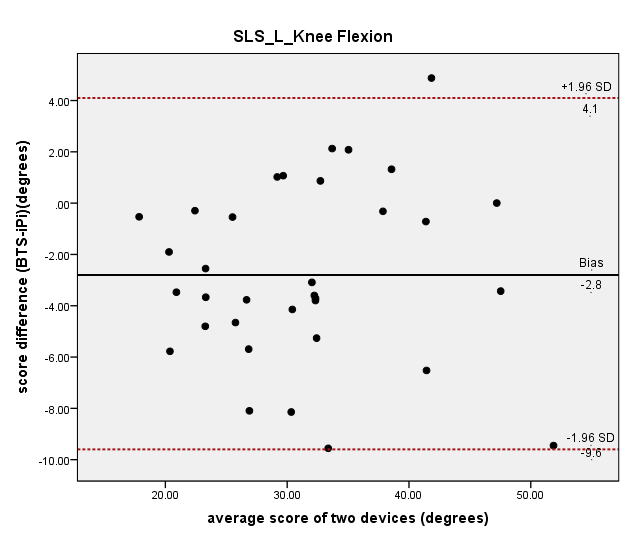 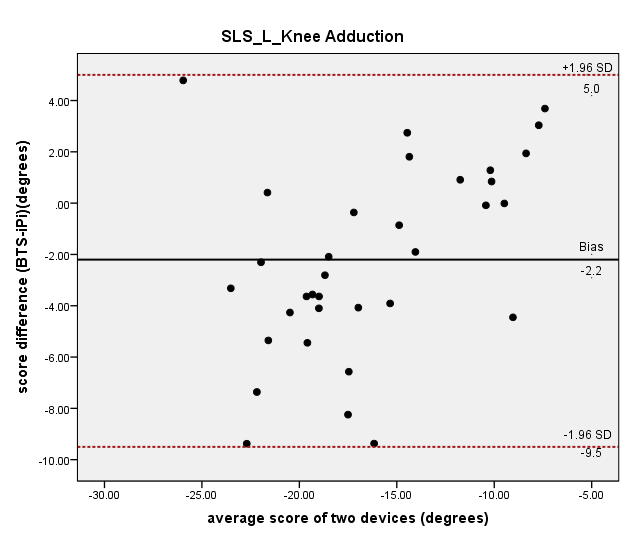 Figure 4.7 Bland and Altman plots for Single Leg Squat test for Left leg.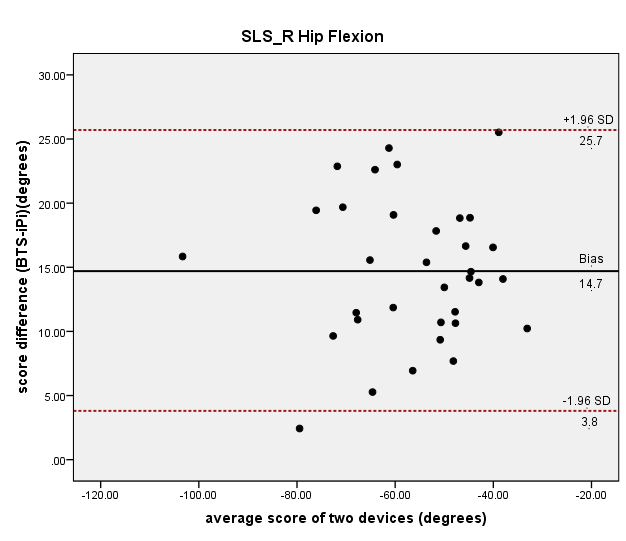 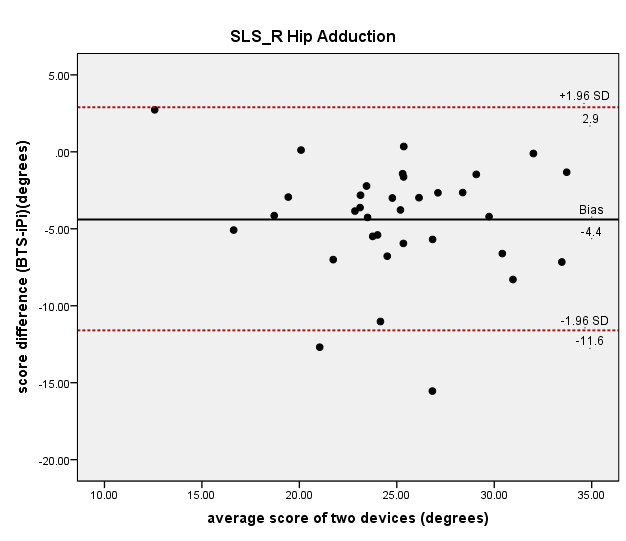 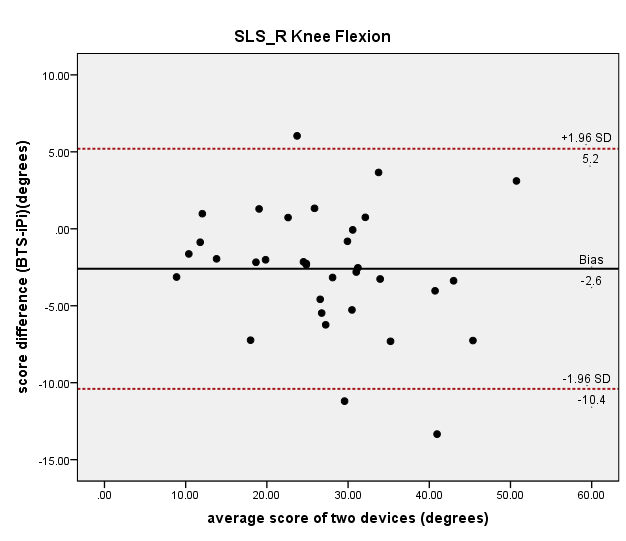 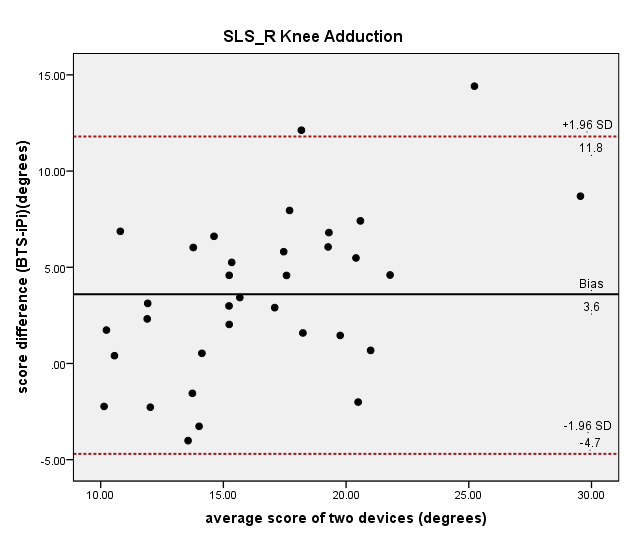 Figure 4.8 Bland and Altman plots for Single Leg Squat test for Right leg.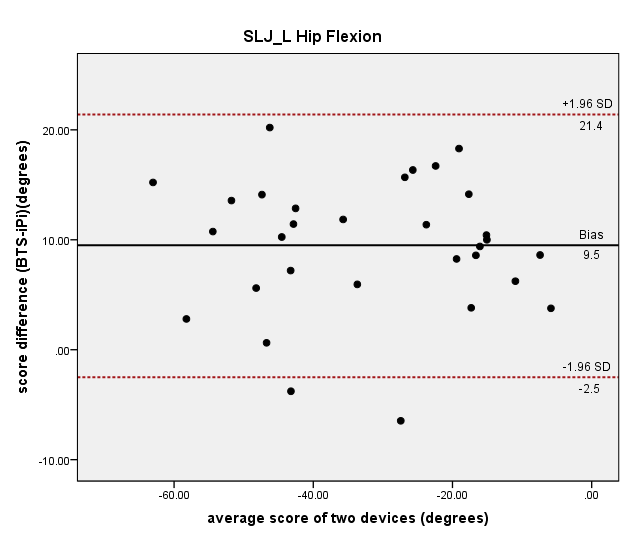 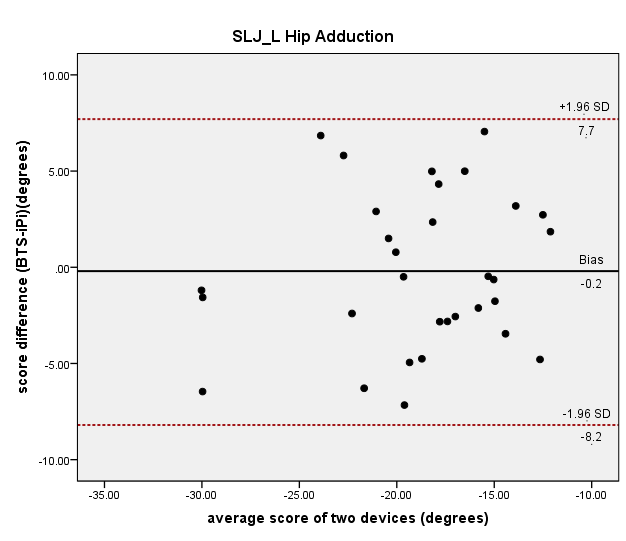 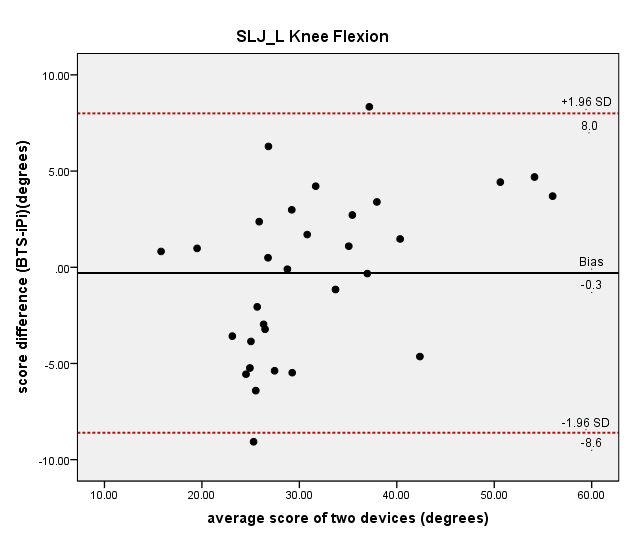 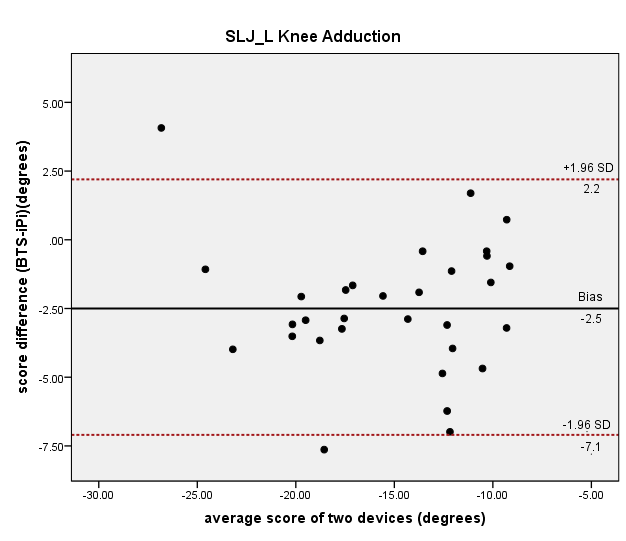 Figure 4.9 Bland and Altman plots for Single Leg Jump test for Left leg.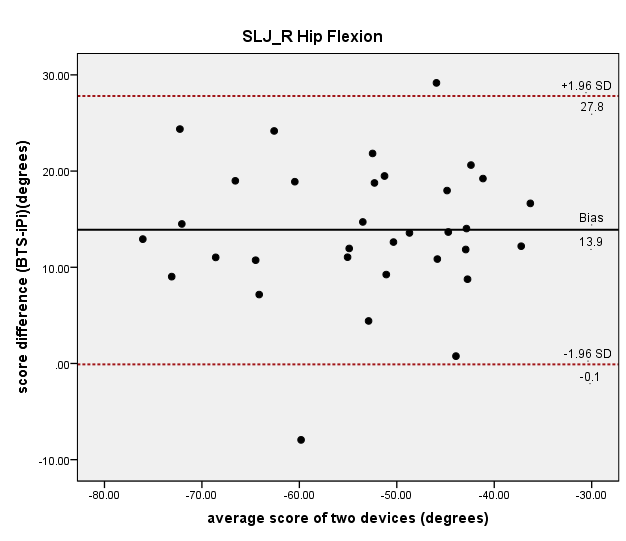 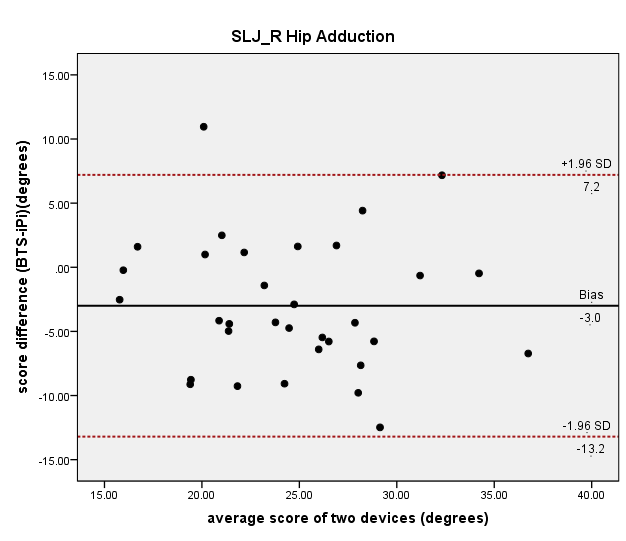 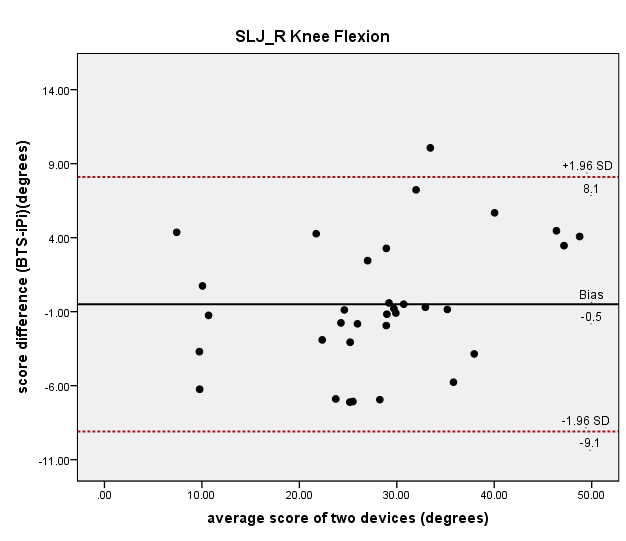 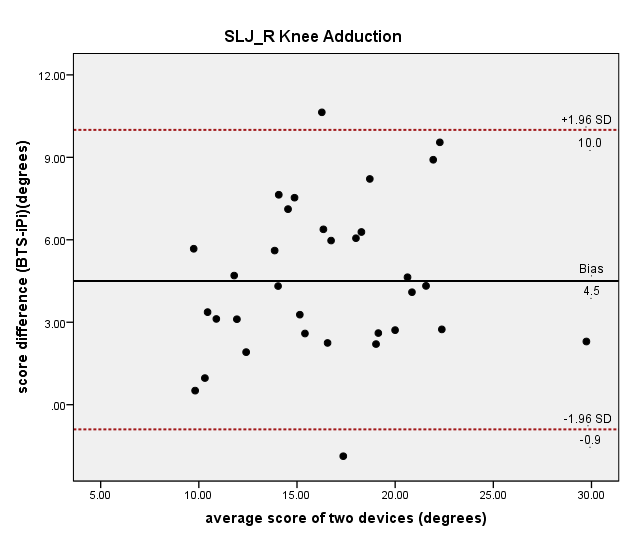 Figure 4.10 Bland and Altman plots for Single Leg Jump test for Right leg.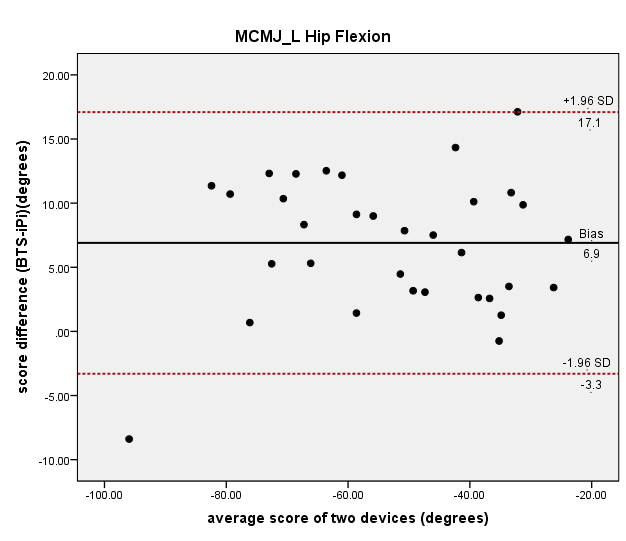 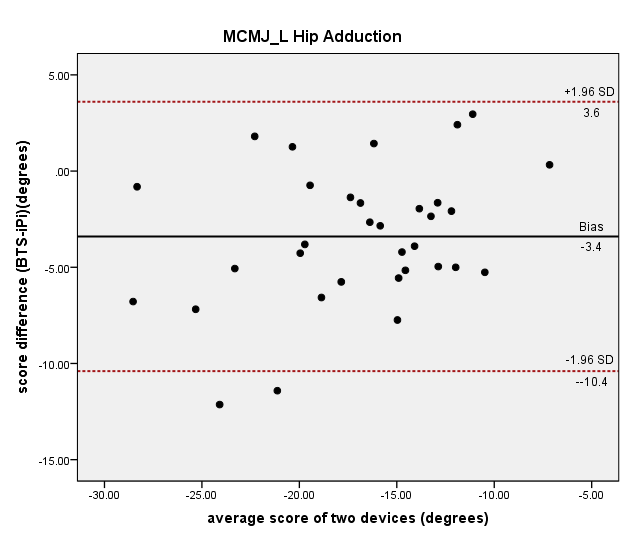 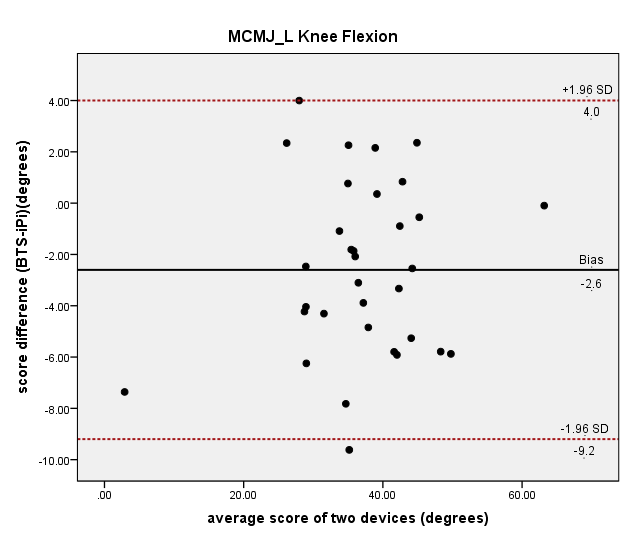 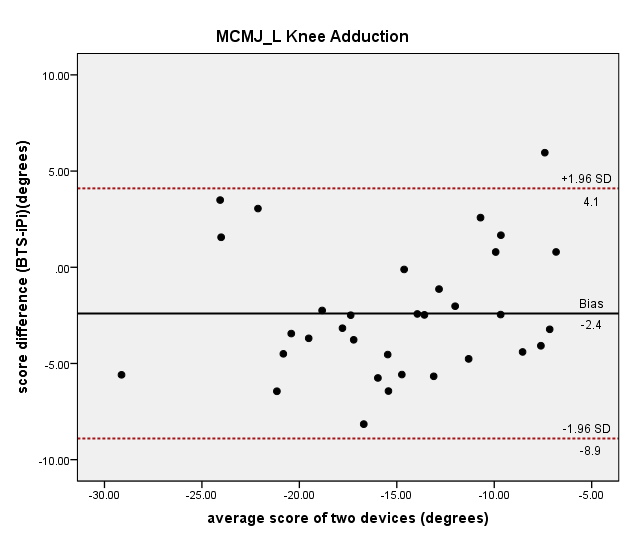 Figure 4.11 Bland and Altman plots for Modified Counter-Movement Jump test for Left leg.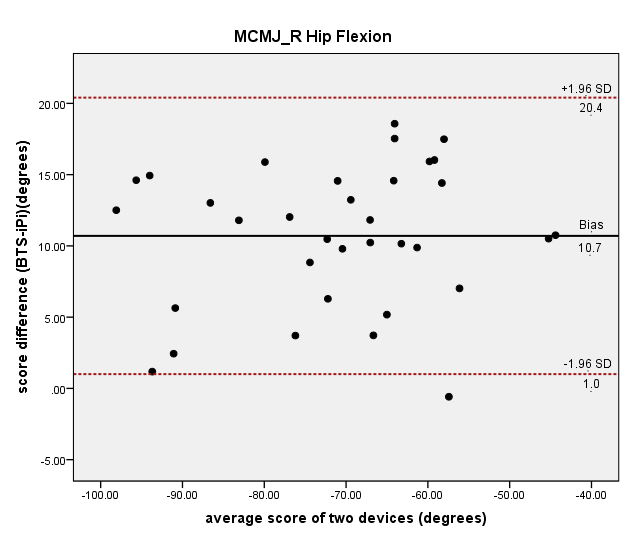 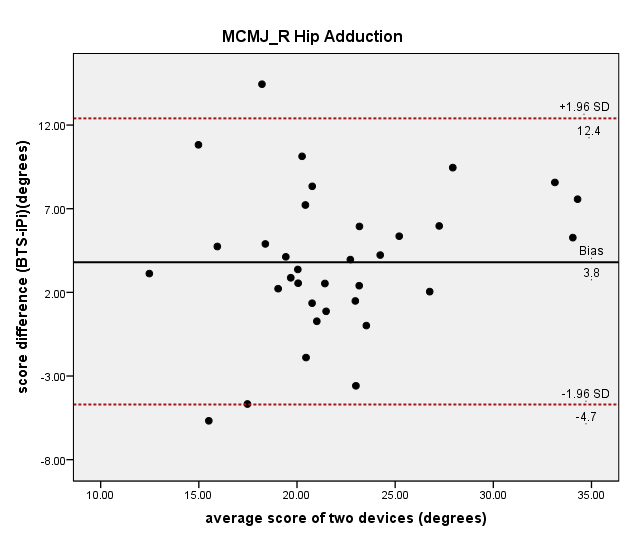 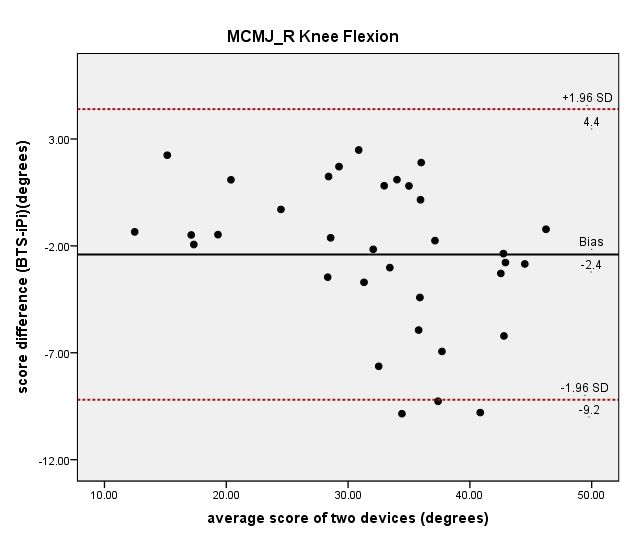 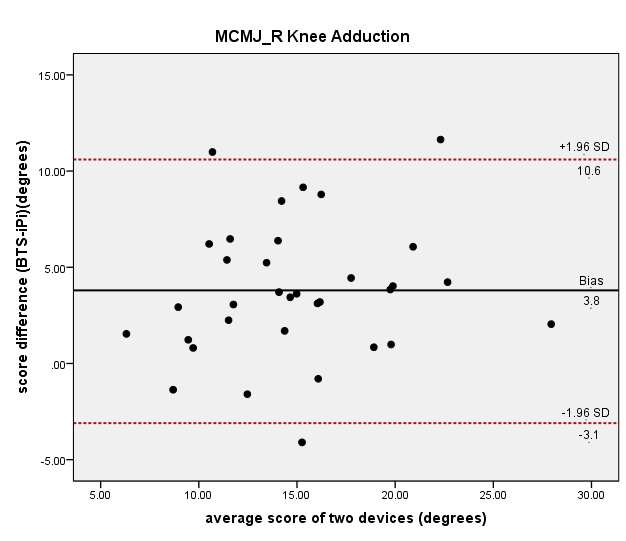 Figure 4.12 Bland and Altman plots for Modified Counter-Movement Jump test for Right leg.